Publicado en Madrid el 16/08/2019 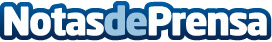 Herbalife Nutrition da consejos para mantener una dieta equilibrada este veranoHerbalife Nutrition ha preparado una serie de consejos para disfrutar de las vacaciones sin sacrificar la sana alimentaciónDatos de contacto:José Domingo Guariglia917818090Nota de prensa publicada en: https://www.notasdeprensa.es/herbalife-nutrition-da-consejos-para-mantener Categorias: Nutrición Gastronomía Viaje http://www.notasdeprensa.es